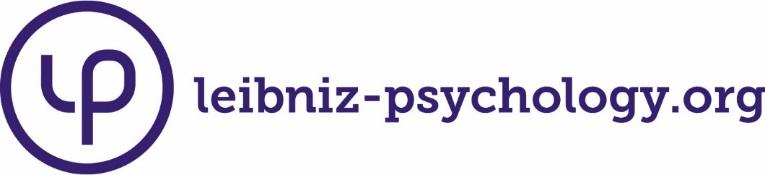 www.testarchiv.euOpen Test ArchiveRepositorium für Open-Access-TestsPeter, J., Leichner, N., Mayer, A.-K. & Krampen, G. (2015). IEBL. Inventar zur Evaluation von Blended Learning [Verfahrensdokumentation und Fragebogen sowie Auswertungshilfe]. In Leibniz-Institut für Psychologie (ZPID) (Hrsg.), Open Test Archive. Trier: ZPID. https://doi.org/10.23668/psycharchives.4590Alle Informationen und Materialien zu dem Verfahren finden Sie unter:https://www.testarchiv.eu/de/test/9006865Die folgenden Fragen beziehen sich auf Ihre Bewertung der Lehrveranstaltung im Allgemeinen: Die folgenden Fragen beziehen sich auf die Online-Lehre des Trainings:Die folgenden Fragen beziehen sich auf die Präsenzlehre des Trainings:1Der inhaltliche Aufbau des Trainings ist logisch/nachvollziehbar.trifft nicht zu□□□□□□□trifft völlig zu2Das Training ist gut organisiert.trifft nicht zu□□□□□□□trifft völlig zu3Der Stoff wird anhand von Beispielen veranschaulicht.trifft nicht zu□□□□□□□trifft völlig zu4Die Bedeutung/Der Nutzen der behandelten Themen wird vermittelt.trifft nicht zu□□□□□□□trifft völlig zu5Ein Bezug zwischen Theorie und Praxis/Anwendung wird hergestellt.trifft nicht zu□□□□□□□trifft völlig zu6Zum Mitdenken und Durchdenken des Stoffes/Themas wird angeregt.trifft nicht zu□□□□□□□trifft völlig zu7Die behandelten Themen werden kritisch/von verschiedenen Seiten beleuchtet.trifft nicht zu□□□□□□□trifft völlig zu8Mein Vorwissen: 1= zu wenig, um dem Training folgen zu können, 4= genau richtig, 7= alles mir schon bekannt gewesen, Besuch überflüssig.1□□□□□□□79Es treten oft unnötige inhaltliche Überschneidungen mit anderen Kursen auf.trifft nicht zu□□□□□□□trifft völlig zu10Schwere des Stoffes als solches: 1= viel zu leicht, 4= genau richtig, 7= viel zu schwer.1□□□□□□□711Umfang des Stoffes: 1= viel zu wenig, 4= genau richtig, 7= viel zu viel.1□□□□□□□712Das Tempo des Trainings ist: 1= viel zu langsam, 4= genau richtig, 7= viel zu schnell.1□□□□□□□713Die Anforderungen sind: 1= viel zu niedrig, 4= genau richtig, 7= viel zu hoch.1□□□□□□□714Ich lerne viel durch das Training.trifft nicht zu□□□□□□□trifft völlig zu15Mein Wissensstand ist nach dem Training wesentlich höher als vorher.trifft nicht zu□□□□□□□trifft völlig zu16Ich lerne etwas Sinnvolles und Wichtiges.trifft nicht zu□□□□□□□trifft völlig zu17Das Training motiviert dazu, sich selbst mit den Inhalten zu beschäftigen.trifft nicht zu□□□□□□□trifft völlig zu18Der Besuch des Trainings lohnt sich.trifft nicht zu□□□□□□□trifft völlig zu19Die Lerninhalte in Online-Modulen bereitzustellen, statt sie ausschließlich durch Präsenzlehre zu vermitteln, erscheint mir sinnvoll.trifft nicht zu□□□□□□□trifft völlig zu20Es wäre besser, auf die Online-Module zu verzichten und alle Lerninhalte durch Präsenzlehre zu vermitteln.trifft nicht zu□□□□□□□trifft völlig zu21Der Vorteil von Online-Modulen, sein eigenes Lerntempo bestimmen zu können, kommt bei diesen Lerninhalten zur Geltung.trifft nicht zu□□□□□□□trifft völlig zu22Die Lerninhalte werden in den Online-Modulen verständlich vermittelt.trifft nicht zu□□□□□□□trifft völlig zu23Die Online-Übungsaufgaben sind nützlich für das Verständnis der Lerninhalte.trifft nicht zu□□□□□□□trifft völlig zu24Ich hätte mir bei der Bearbeitung der Online-Module mehr direkte Hilfe seitens eines Dozierenden gewünscht.trifft nicht zu□□□□□□□trifft völlig zu25Ich hätte mir bei der Bearbeitung der Online-Module mehr Kontakt mit Dozierenden gewünscht.trifft nicht zu□□□□□□□trifft völlig zu26Bei der Bearbeitung der Online-Module hat mir der Austausch mit anderen Teilnehmenden gefehlt.trifft nicht zu□□□□□□□trifft völlig zu27In der Online-Lernumgebung habe ich mich bereits bei ihrer ersten Benutzung schnell zurechtgefunden.trifft nicht zu□□□□□□□trifft völlig zu28Die Bedienung der Online-Lernumgebung finde ich einfach.trifft nicht zu□□□□□□□trifft völlig zu29In der Online-Lernumgebung bin ich auf viele fehlerhafte Links gestoßen.trifft nicht zu□□□□□□□trifft völlig zu30Die Online-Lernumgebung ist übersichtlich.trifft nicht zu□□□□□□□trifft völlig zu31Die Bedienung der Online-Lernumgebung ist oft sehr verwirrend.trifft nicht zu□□□□□□□trifft völlig zu32Beim wiederholten Aufrufen der Online-Lernumgebung finde ich mich schnell wieder zurecht.trifft nicht zu□□□□□□□trifft völlig zu33In der Online-Lernumgebung klicke ich oft auf falsche Links und werde dann zu Seiten geführt, zu denen ich eigentlich nicht wollte.trifft nicht zu□□□□□□□trifft völlig zu34Durch die Präsenzlehre wird mein Verständnis der Lehrinhalte gefestigt.trifft nicht zu□□□□□□□trifft völlig zu35Die Präsenzlehre ist unnötig, die Online-Module mit Rückmeldung zu den Übungsaufgaben reichen aus.trifft nicht zu□□□□□□□trifft völlig zu36Durch die Präsenzlehre erreiche ich ein tiefergehendes Verständnis der Lehrinhalte.trifft nicht zu□□□□□□□trifft völlig zu37Die Diskussionen in der Präsenzlehre sind eine sinnvolle Ergänzung zu den Online-Modulen.trifft nicht zu□□□□□□□trifft völlig zu38Die Präsenzlehre ist hilfreich, weil dort offene Fragen über die Inhalte der Online-Module beantwortet werden.trifft nicht zu□□□□□□□trifft völlig zu39Die Dozentin/Der Dozent spricht verständlich und anregend.trifft nicht zu□□□□□□□trifft völlig zu40Die Dozentin/Der Dozent kann Kompliziertes verständlich machen.trifft nicht zu□□□□□□□trifft völlig zu41Die Dozentin/Der Dozent engagiert sich bei der Lehrtätigkeit und versucht Begeisterung zu vermitteln.trifft nicht zu□□□□□□□trifft völlig zu42Dem/Der Dozenten/in ist es wichtig, dass die Teilnehmer etwas lernen.trifft nicht zu□□□□□□□trifft völlig zu43Die Dozentin/Der Dozent ist im Umgang mit den Studenten freundlich.trifft nicht zu□□□□□□□trifft völlig zu44Die Dozentin/Der Dozent ist kooperativ und aufgeschlossen.trifft nicht zu□□□□□□□trifft völlig zu45Die Dozentin/Der Dozent fördert Fragen und aktive Mitarbeit.trifft nicht zu□□□□□□□trifft völlig zu46Diskussionen werden gut geleitet (Anregung von Beiträgen, Eingehen auf Beiträge, Bremsen von Vielrednern).trifft nicht zu□□□□□□□trifft völlig zu